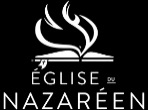 Éducation Théologique Nazaréenne Spécialisée(ETNS) En ligneDATE:	1er juillet 2020AUX: 	Étudiants et Pasteurs de l'ETNS	Coordonnateurs des ministères de District            	Parties intéressées ayant demandé des informations sur l’ETNSDE: 	Pascal Permis, Directeur de l'ETNS (pascase7@aol.com)Joelle Constant, Doyenne académique (josieconstant@gmail.com)Mario Zani, Inscription en ligne ETNS (zaniexrd@aol.com)OBJET: 	Inscription ouverte pour le troisième trimestre 2020 sur le site: https://cvent.me/ebz3ZLLes responsables de l’Éducation Théologique Nazaréenne Spécialisée (ETNS) En Ligne vous saluent dans le précieux nom de notre Seigneur Jésus-Christ !Nous vivons actuellement une situation mondiale unique qui a littéralement mis l'Église à genoux. Nous ne sommes pas intimidés ni ne sommes-nous prêts à abandonner, mais nous puisons notre force dans la prière pour nos proches et pour le monde entier. Nous demandons au Seigneur de multiplier les ministres de l'Évangile et de fortifier ceux qui sont déjà impliqués dans la moisson, là où le Seigneur les a placés. Ce n'est pas facile, mais en Lui, nous ferons des exploits (Psaumes 60:12). Pour cette raison et avec toute la foi placée en Jésus-Christ, le Chef suprême de l'Église, nous envoyons cette lettre avec enthousiasme et joie, à vous, futurs étudiants, étudiants existants, pasteurs et dirigeants et à tous ceux qui ont demandé des informations sur ce programme.Nous félicitons tous les étudiants qui ont terminé avec succès le deuxième trimestre 2020 et qui sont décidés à continuer leur progression en vue de leur préparation ministérielle!Tous ceux qui souhaitent étudier au troisième trimestre doivent s'inscrire sur  https://cvent.me/ebz3ZL. Si vous êtes un nouvel étudiant, vous devez compléter votre inscription sur le formulaire en tant que nouvel étudiant. Si vous avez déjà étudié au trimestre précédent, vous devez entrer en tant qu'étudiant de rentrée.Dans le formulaire d'inscription, vous devez remplir toutes vos informations et payer avec une carte de crédit ou de débit. Lors de votre inscription, veuillez avoir en main toutes vos informations et les détails de votre carte de crédit ou de débit. Si vous êtes un nouvel étudiant, nous soulignons que vous devez vous inscrire au cours d'orientation de plateforme et au cours du Nouveau Testament. Votre paiement total sera de $ 110 US dollars ($30 pour l’orientation et $80 pour le cours). Si vous êtes un étudiant de rentrée, vous vous inscrirez au cours du Nouveau Testament uniquement et vous paierez $ 80 (US dollars).La date limite d'inscription pour les nouveaux étudiants est le 20 juillet.La date limite d'inscription pour les étudiants déjà inscrits (de rentrée) est le 3 août.Page 2Important: Veuillez ne pas abandonner le processus d'inscription avant d'avoir rempli toutes les informations requises dans le formulaire d'inscription. Sinon, il vous faudra recommencer. Le site pourvotre inscription est:  https://cvent.me/ebz3ZLTous les nouveaux étudiants doivent demander la recommandation de leur pasteur ou superviseur (leur surintendant ou coordinateur de district) et l'envoyer par e-mail à zaniexrd@aol.com en pièce jointe.N’hésitez pas à nous écrire si vous avez besoin de plus amples informations. Nous vous répondrons avec plaisir.Encore une fois, nous voulons vous assurer que le comité académique de l’ENTS En Ligne prie pour chaque église, pasteur et étudiant ministériel dans la région des États-Unis et du Canada; surtout en cette période d'incertitude et de défis face à la pandémie de coronavirus.Nous vous saluons fraternellement et nous restons en prière pour vous.Dr. Pascal Permis, DirecteurRév. Joelle Constant, Doyenne académiqueDr. Mario Zani, Inscription (ETNS En Ligne)ETNS – Date des CoursPour les trimestres III et IV Trimestre Cours 2020Durée du Cours d’orientation de la PlateformeDurée du CoursIIINouveau Testament20 juillet 2020 –   31 juillet 20203 août 2020 – 18 sept. 2020VIEvangélisation19 octobre 2020 –30 octobre 20202 novembre 2020 – 18 décembre 2020